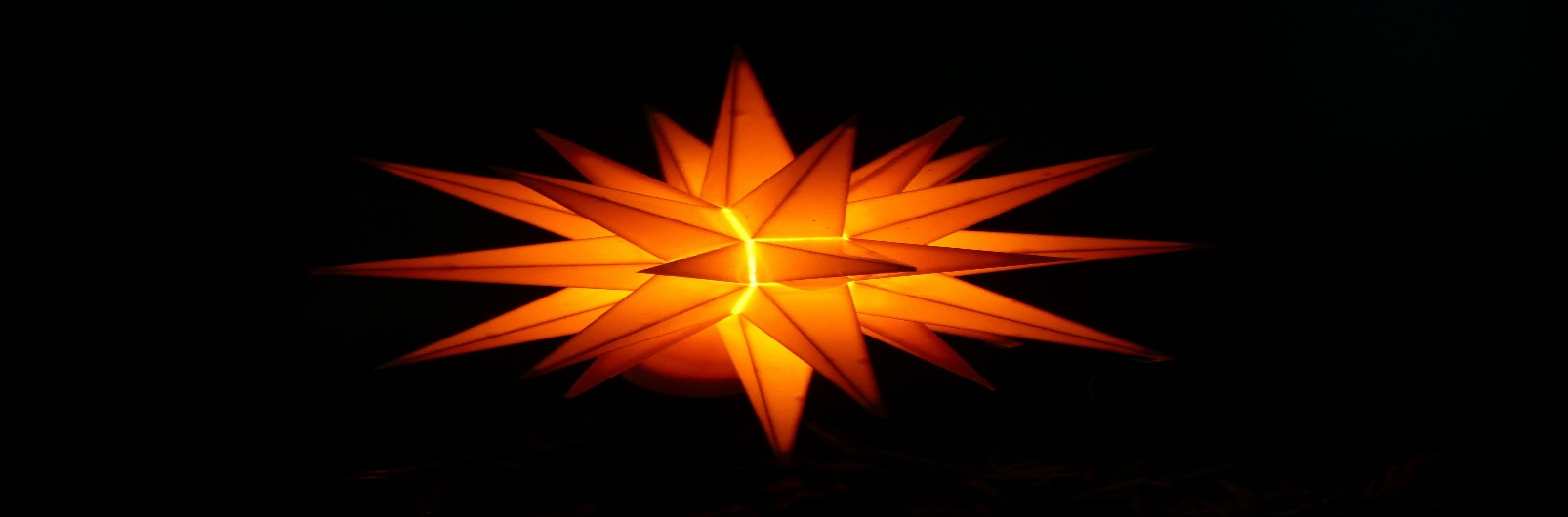 Gottesdienste im DezemberSamstag. 03.12.2022, 15 Uhr, Andacht zum Mehler Weihnachtsmarkt Urbanuskirche MehleSonntag, 04.12.2022, 10 Uhr, 2. AdventSt. Urbanuskirche MehleSonntag, 11.12.2022, 10 Uhr, 3. AdventSt. Galluskirche EsbeckDienstag, 20.12.2022, 18.30, Mitsing-Gottesdienst mit Chor Querbe( e )tSt. Urbanuskirche MehleSamstag, 24.12.2022, HeiligabendSt. Urbanuskirche Mehle: 16 Uhr, Vesper mit KrippenspielLiebfrauenkirche Sehlde:15.30 Uhr Heiligabend - Krippenspiel17 Uhr, Heiligabend – VesperSt. Galluskirche Esbeck:17 Uhr, Heiligabend – Vesper mit KrippenspielSt. Marienkirche Wülfingen16 Uhr, Heiligabend – Krippenspiel18 Uhr, Heiligabend - VesperSonntag, 25.12.2022, 10 Uhr, 1.WeihnachtstagSt. Galluskirche EsbeckMontag, 26.12.2022,10 Uhr, 2. WeihnachtstagSt. Urbanuskirche MehleSamstag, 31.12.2022, Altjahresabend16 Uhr, St. Marienkirche Wülfingen17 Uhr, St. Urbansukirche Mehle